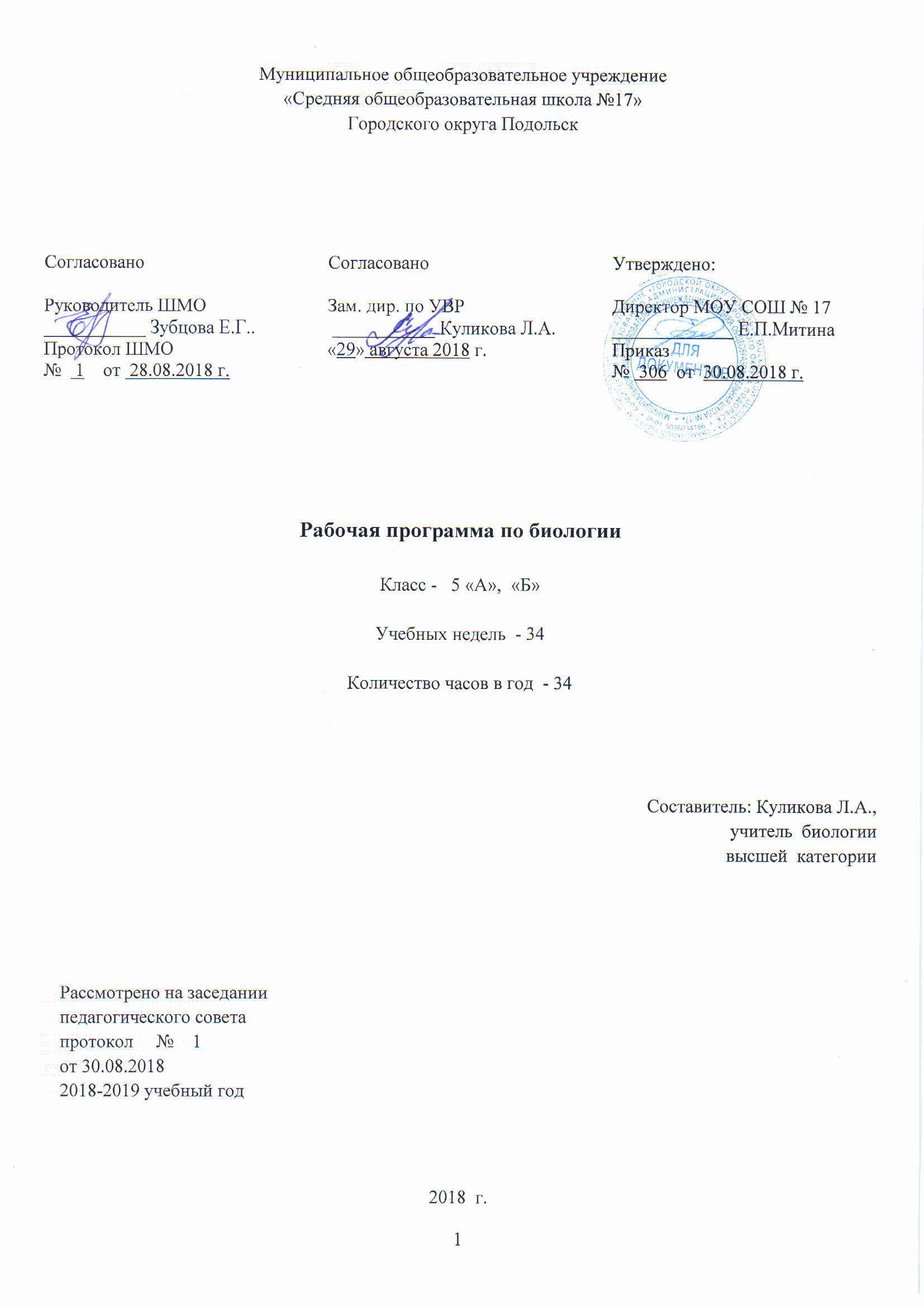 АннотацияРабочая программа по  биологии составлена на основе:-  Федерального Закона от 29.12.2012 г. № 273-Ф3 "Об образовании в Российской Федерации";-  Федерального государственного образовательного стандарта основного общего образования;- примерной программы основного общего образования по биологии - программы основного общего образования.. Для реализации программы используется учебникВ.В. Пасечник. Биология. Бактерии. Грибы. Растения. 5 класс; Учебник; Рекомендовано Министерством образования и науки; М., «Дрофа», 2016.Планируемые результаты обученияличностные:- осознание единства и целостности окружающего мира, возможности его познания и объяснения на основе достижений науки;- сформированность познавательных интересов и мотивов, направленных на изучение живой природы; интеллектуальных умений (доказывать, строить рассуждения, анализировать, сравнивать, делать выводы и др.); эстетического восприятия живых объектов;- осознание потребности и готовности к самообразованию, в том числе и в рамках самостоятельной деятельности вне школы;- знание основных принципов и правил отношения к живой природе, основ здорового образа жизни и здоровьесберегающих технологий;- оценка жизненных ситуаций с точки зрения безопасного образа жизни и сохранения здоровья;- формирование экологического мышления: умение оценивать свою деятельность и поступки других людей с точки зрения сохранения окружающей среды — гаранта жизни и благополучия людей на Земле.	Метапредметными результатами изучения курса является формирование у обучающихся универсальных учебных действий (УУД).	Познавательные УУД:- умения работать с разными источниками информации, анализировать и оценивать информацию преобразовывать ее из одной формы в другую;- умения составлять тезисы, различные виды планов (простых, сложных и т. п.), структурировать учебный материал, давать определения понятий;- умения проводить наблюдения, ставить элементарные эксперименты и объяснять полученные результаты;- умения сравнивать и классифицировать, самостоятельно выбирая критерии для указанных логических операций;- умение строить логические рассуждения, включающие установление причинно-следственных связей;- умения создавать схематические модели с выделением существенных характеристик объектов;- умения определять возможные источники необходимых сведений, производить поиск информации, анализировать и оценивать ее достоверность	Личностные УУД:- уважительное отношение к окружающим, умение соблюдать культуру поведения и терпимость при взаимодействии со взрослыми и сверстниками;- способность выбирать целевые и смысловые установки в своих действиях и поступках по отношению к живой природе, здоровью своему и окружающих;- осознание потребности в справедливом оценивании своей работы и работы окружающих;- умение применять полученные знания в практической деятельности;- умение эстетически воспринимать объекты природы;- определение жизненных ценностей, ориентация на понимание причин успехов и неудач в деятельности;- умение преодолевать трудности в процессе достижения намеченных целей.	Регулятивные УУД:- умение организовать свою учебную деятельность: определять цель работы, ставить задачи, планировать — определять последовательность действий и прогнозировать результаты работы;- умения самостоятельно выдвигать варианты решения поставленных задач, предвидеть конечные результаты работы, выбирать средства достижения цели;- умения работать по плану, сверять свои действия с целью и при необходимости исправлять ошибки самостоятельно;- владение основами самоконтроля и самооценки принятия решений и осуществления осознанного выбора в учебной и познавательной деятельности.	Коммуникативные УУД:- умения слушать и вступать в диалог, участвовать в коллективном обсуждении проблем;- умения интегрироваться и строить продуктивное взаимодействие со сверстниками и взрослыми;- умения адекватно использовать речевые средства для дискуссии и аргументации своей позиции, сравнивать разные точки зрения, аргументировать свою точку зрения, отстаивать свою позицию.	Предметными результатами изучения курса является умение обучающихся осуществлять учебные действия:1. В познавательной (интеллектуальной) сфере:- понимать смысл биологических терминов;- характеризовать методы биологической науки (наблюдение, эксперимент, измерение) и оценивать их роль в познании живой природы;- осуществлять элементарные биологические исследования;- перечислять свойства живого;- выделять существенные признаки клеток и организмов растений, животных, грибов и бактерий;- описывать процессы: обмен веществ и превращение энергии, раздражимость, рост, развитие, размножение;- различать на рисунках, таблицах и натуральных объектах основные группы живых организмов (бактерии, растения, животные, грибы), а также основные группы растений (водоросли, мхи, хвощи, плауны, папоротники, голосеменные и покрытосеменные);- сравнивать биологические объекты и процессы, делать выводы и умозаключения на основе сравнения;- характеризовать особенности строения и жизнедеятельности изученных групп живых организмов;- определять роль в природе различных групп организмов;- объяснять роль живых организмов в круговороте различать съедобные и ядовитые грибы, опасные для человека растения и животных;- описывать порядок оказания первой доврачебной помощи пострадавшим;- формулировать правила техники безопасности в кабинете биологии при выполнении лабораторных работ;- проводить биологические опыты и эксперименты и объяснять их результаты; пользоваться увеличительными приборами и иметь элементарные навыки приготовления и изучения препаратов.	1. В ценностно-ориентационной сфере:- демонстрировать знание основных правил поведения в природе и основ здорового образа жизни;- анализировать и оценивать последствия деятельности человека в природе.	2. В сфере трудовой деятельности:- демонстрировать знание и соблюдать правила работы в кабинете биологии;- соблюдать правила работы с биологическими приборами и инструментами (препаровальные иглы, скальпели, лупы, микроскопы).	3. В сфере физической деятельности:- демонстрировать навыки оказания первой помощи при отравлении ядовитыми грибами и растениями.	4. В эстетической сфере:- уметь оценивать с эстетической точки зрения объекты живой природы.Общая характеристика курса «Биология. 5 класс»Содержание курсаВведение (6 ч)	Биология — наука о живой природе. Биологические науки и объекты их изучения. Значение биологии для развития отраслей народного хозяйства и охраны природы. Методы исследования в биологии. Биосфера — живая оболочка планеты, границы биосферы. Царства живой природы: Бактерии, Растения, Животные и Грибы. Признаки и свойства живых организмов. Среды обитания организмов: наземно-воздушная, водная, почвенная и организменная. Приспособления организмов к обитанию в различных средах. Экологические факторы: абиотические, биотические, антропогенные. Влияние экологических факторов на живые организмы.	Основные понятия: биология, биосфера, границы биосферы, экология, методы исследования (наблюдение, измерение, эксперимент), царства живой природы (Бактерии, Растения, Животные, Грибы), признаки и свойства живого (клеточное строение, обмен веществ и превращение энергии, раздражимость, размножение, рост, развитие), среды обитания организмов (наземновоздушная, водная, почвенная, организменная).Практическая работа «Проведение фенологических наблюдений за изменениями, происходящими в жизни растений осенью».	Глава 1. Клеточное строение организмов (6 ч)Увеличительные приборы (лупа, микроскоп). Устройство светового микроскопа и правила работы с ним. Клетка. Особенности строения растительной клетки, ее части и органоиды. Химический состав клетки (неорганические и органические вещества). Роль химических веществ в клетке. Процессы жизнедеятельности клетки. Ткань. Типы тканей растительного организма и их-функции.	Основные понятия: клетка, оболочка, цитоплазма, ядро, ядрышко, вакуоли, пластиды, пигменты, хлорофилл, неорганические вещества, органические вещества (белки, жиры, углеводы, нуклеиновые кислоты), межклетники, межклеточное вещество, движение цитоплазмы, хромосомы, типы растительных тканей (образовательные, механические, покровные, проводящие, основные).Персоналии: Роберт Гук, Марчелло Мальпиги, НеемияГрю.Лабораторные работы: «Знакомство с увеличительными приборами». «Приготовление и рассматривание препарата кожицы чешуи лука под микроскопом». «Приготовление препарата и рассматривание под микроскопом движения цитоплазмы в клетках листа элодеи». «Рассматривание под микроскопом готовых микропрепаратов различных растительных тканей».	Глава 2. Царство Бактерии (3 ч)Строение бактериальной клетки. Отличия бактериальной клетки от клетки растений. Формы бактериальных клеток. Особенности питания и размножения бактерий. Спорообразование. Причины широкого распространения бактерий на планете. Значение бактерий в природе и жизни человека.	Основные понятия: бактерии, сине-зеленые (цианобактерии), сапротрофы, паразиты, спора бактерий, клубеньковые бактерии, симбиоз, болезнетворные бактерии, эпидемия.	Глава 3. Царство Грибы (5 ч)Особенности строения грибов. Отличия клетки грибов от бактериальных клеток и клеток растений. Питание и размножение грибов. Отличительные признаки трубчатых и пластинчатых шляпочных грибов. Съедобные и ядовитые шляпочные грибы. Правила сбора грибов. Правила оказания первой доврачебной помощи при отравлении грибами. Дрожжи. Плесневые грибы. Значение дрожжей и плесневых грибов в природе и жизни человека. Грибы-паразиты. Значение паразитических грибов в природе и жизни человека. Методы борьбы с грибами-паразитами.	Основные понятия: грибница (мицелий), гифы, шляпочные грибы: пластинчатые, трубчатые, микориза, симбиоз, ядовитые грибы, съедобные грибы, плесневые грибы: мукор и пеницилл, дрожжи, спорангии, паразитизм, головня, спорынья, гриб-трутовик.Лабораторные работы: «Строение плодовых тел шляпочных грибов». «Изучение особенностей строения плесневого гриба мукора и дрожжей».	Глава 4. Царство Растения (13 ч)Ботаника — наука о растениях. Особенности строения растительной клетки. Высшие и низшие растения. Особенности строения и жизнедеятельности одноклеточных и многоклеточных водорослей. Многообразие водорослей. Среда обитания водорослей. Значение водорослей в природе и жизни человека. Особенности строения лишайников. Распространение лишайников. Формы слоевищ лишайников: накипная, листоватая, кустистая. Значение лишайников в природе и жизни человека. Мхи. Особенности строения мхов. Многообразие мхов. Среда обитания мхов. Значение мхов в природе и жизни человека. Папоротники, хвощи и плауны, их строение, многообразие, среда обитания, роль в природе и жизни человека. Голосеменные, их строение, распространение, многообразие, значение в природе и жизни человека. Цветковые растения, их строение и многообразие. Распространение цветковых (покрытосеменных) растений. Значение цветковых растений в природе и жизни человека. Происхождение растений. Основные этапы развития растительного мира. Охрана растений.	Основные понятия: ботаника, низшие растения, высшие растения, слоевище (таллом), водоросли, хроматофор, ризоиды, лишайники, лишайники по форме слоевища (накипные, листоватые, кустистые), мох, спора, высшие споровые растения, сперматозоид, яйцеклетка, плауны, хвощи, папоротники, вайи, корневище, спорангии, голосеменные, семя, высшие семенные растения, женская шишка, мужская шишка, покрытосеменные (цветковые), цветок, плод, растения (однолетние, двулетние, многолетние), жизненные формы растений (деревья, кустарники, травы), палеонтология, палеоботаника, риниофиты.Лабораторные работы: «Изучение особенностей строения зеленых водорослей». «Изучение особенностей строения мха» (на примере местных видов). «Изучение особенностей строения спороносящего хвоща и спороносящего папоротника». «Изучение особенностей строения хвои и шишек хвойных растений» (на примере местных видов).	Заключение (2 ч)	Курс биологии в 5 классе опирается на знания обучающихся, полученные ими при освоении курса «Окружающий мир» на начальной ступени образования.Цели изучения биологии в 5 классе:- формирование у обучающихся представлений о целостной картине мира, методах научного познания и роли биологической науки в практической деятельности людей;- систематизация знаний обучающихся об объектах живой природы, которые они получили при изучении основ естественно научных знаний в начальной школе;- освоение обучающимися знаний о живой природе, о строении, жизнедеятельности и средообразующей роли живых организмов разных царств;- овладение обучающимися умением применять полученные на уроках биологии знания в практической деятельности;- развитие у обучающихся познавательных интересов, интеллектуальных и творческих способностей в процессе проведения наблюдений за живыми организмами, биологических экспериментов, работы с различными источниками информации;- воспитание позитивного ценностного отношения к живой природе.	Материал курса биологии в 5 классе разделен на четыре главы, которым предшествует введение.	Во введении обучающиеся знакомятся с биологией как наукой о живой природе, с биологическими науками и объектами их изучения. Школьники получают представление о методах научного познания и приобретают навыки их использования. Материал введения позволяет углубить и расширить представления о свойствах живых организмов и их приспособленности к жизни в различных средах обитания. Знакомство с экологическими факторами акцентирует внимание на взаимосвязи и взаимозависимости всех компонентов природы.	Глава 1 знакомит с особенностями строения и жизнедеятельности растительной клетки как единицы живого. Школьники узнают также о тканях растительного организма и научатся их различать на микропрепаратах. Особое внимание в каждом параграфе этой главы уделяется формированию у обучающихся навыков работы с увеличительными приборами и самостоятельного выполнения лабораторных работ.	Глава 2 посвящена изучению особенностей строения и жизнедеятельности бактерий как представителей самостоятельного царства живой природы. Обучающиеся знакомятся с многообразием и распространением бактерий, а также узнают об их положительном и отрицательном значении в природе и жизни человека, учатся избегать заражения болезнетворными бактериями.	При изучении главы 3 обучающиеся узнают об особенностях строения и жизнедеятельности представителей царства Грибы, получают представление об их многообразии. Особое внимание в главе уделяется значению грибов в природе и жизни человека. Школьники учатся отличать ядовитые и съедобные грибы, а также оказывать первую доврачебную помощь при отравлении грибами.	Глава 4 посвящена царству Растения. Обучающиеся знакомятся с многообразием растений и расширяют свои знания об их значении в природе и жизни человека. Школьники учатся распознавать растения разных отделов и устанавливать связь между особенностями строения растений и средой их обитания. Основные отделы царства Растения изучаются последовательно от водорослей к покрытосеменным, что дает возможность проследить усложнение растительных организмов в процессе эволюции. Последний параграф данной главы «Происхождение растений. Основные этапы развития растительного мира» позволяет обобщить и систематизировать знания обучающихся по пройденной теме.	Содержание курса биологии в 5 классе строится на основе деятельностного подхода. Резерв учебного времени целесообразно использовать на увеличение в преподавании доли развивающих, исследовательских, личностно-ориентированных, проектных и групповых педагогических технологий, проведение экскурсий. Все лабораторные и практические работы являются этапами комбинированных уроков и могут оцениваться по усмотрению учителя..Распределение учебных часов по разделам программыУчебно-тематический планКалендарно-тематическое планирование 2 четверть3 четверть№Тема разделаКол–во часовИз нихИз них34Контрольные работыДругие виды работ Введение6П.р.11Клеточное строение6Л.Р.-42Царство бактерий3-3Царство грибов5Л.Р.-24Царство Растения131Л.р.-45Заключение1Часов в неделювсегоИзнихИзнихКонтрольных работДругие виды работ1 четверть81 п.р , 2 л.р2 четверть83 теста, 3 л.р.3 четверть102 теста,     4 л.р4 четверть811 тест, 1л.р.ГОД3411 п.р. 10.л.р.№ урока вкурсе№ урока вТемеТема урокаДомашнеезаданиеСрокиСроки№ урока вкурсе№ урока вТемеТема урокаДомашнеезадание5 А,Б классы5 А,Б классы№ урока вкурсе№ урока вТемеТема урокаДомашнеезаданиепопрограммекоррекцияВведение – 6 часовВведение – 6 часовВведение – 6 часовВведение – 6 часовВведение – 6 часовВведение – 6 часов1.1.ИОТ 001, 010, 011. Биология – наука о живой природе§ 103-07.092.2.Методы исследования в биологии. П.р. 1. Проведение фенологических наблюдений за изменениями, происходящими в жизни растений осенью§ 210-14.093.3.Разнообразие живой природы. Царства живых организмов. Отличительные признаки живого§ 317-21.094.4.Среды обитания организмов§ 424-28.095.5.Экологические факторы и их влияние на живые организмы§ 501.-05.106.6.Повторение§§ 1-508-12.10Глава 1. Клеточное строение организмов – 6 часов (2ч в первой четверти + 4ч во второй четверти)Глава 1. Клеточное строение организмов – 6 часов (2ч в первой четверти + 4ч во второй четверти)Глава 1. Клеточное строение организмов – 6 часов (2ч в первой четверти + 4ч во второй четверти)Глава 1. Клеточное строение организмов – 6 часов (2ч в первой четверти + 4ч во второй четверти)Глава 1. Клеточное строение организмов – 6 часов (2ч в первой четверти + 4ч во второй четверти)Глава 1. Клеточное строение организмов – 6 часов (2ч в первой четверти + 4ч во второй четверти)7.1.ИОТ 010, 011. Устройство увеличительных приборов. Л.р. 1. Знакомство с увеличительными приборамиИОТ 010, 011. Строение клетки. Л.р. 2. Приготовление и рассматривание препарата кожицы чешуи лука под микроскопом§ 615-19.108.2.Химический состав  клетки§ 822-26.10№ урока вкурсе№ урока втемеТема урокаДомашнеезаданиеСрокиСроки№ урока вкурсе№ урока втемеТема урокаДомашнеезаданиепопрограммекоррекцияГлава 1. Клеточное строение организмов – 6 часов (3ч в первой четверти + 4ч во второй четверти)Глава 1. Клеточное строение организмов – 6 часов (3ч в первой четверти + 4ч во второй четверти)Глава 1. Клеточное строение организмов – 6 часов (3ч в первой четверти + 4ч во второй четверти)Глава 1. Клеточное строение организмов – 6 часов (3ч в первой четверти + 4ч во второй четверти)Глава 1. Клеточное строение организмов – 6 часов (3ч в первой четверти + 4ч во второй четверти)Глава 1. Клеточное строение организмов – 6 часов (3ч в первой четверти + 4ч во второй четверти)10.3.Химический состав клетки§ 805-09.1111.4.ИОТ 001, 010, 011. Жизнедеятельность клетки, ее деление и рост. Л.р. 3. Приготовление препарата и рассматривание под микроскопом движения цитоплазмы в клетках элодеи§ 912-16.1112.5.ИОТ 010, 011. Ткани. Л.р. 4. Рассматривание под микроскопом готовых микропрепаратов различных растительных тканей§ 1019-23.1113.6.Повторение§ 6-1025-30.11Глава 2. Царство Бактерии – 3 часаГлава 2. Царство Бактерии – 3 часаГлава 2. Царство Бактерии – 3 часаГлава 2. Царство Бактерии – 3 часаГлава 2. Царство Бактерии – 3 часаГлава 2. Царство Бактерии – 3 часа13.1.Строение и жизнедеятельность бактерий§ 1103-07.1214.2.Роль бактерий в природе и жизни человека§ 1210-14.1215.3.Повторение§§ 11-1217-21.12Глава 3. Царство Грибы – 5 часов (1ч во второй четверти + 4ч в третьей четверти)Глава 3. Царство Грибы – 5 часов (1ч во второй четверти + 4ч в третьей четверти)Глава 3. Царство Грибы – 5 часов (1ч во второй четверти + 4ч в третьей четверти)Глава 3. Царство Грибы – 5 часов (1ч во второй четверти + 4ч в третьей четверти)Глава 3. Царство Грибы – 5 часов (1ч во второй четверти + 4ч в третьей четверти)Глава 3. Царство Грибы – 5 часов (1ч во второй четверти + 4ч в третьей четверти)16.1.ИОТ 010, 011. Общая характеристика грибов. Л.р. 5. Строение плодовых тел шляпочных грибов§ 1324-28.12№ урока вкурсе№ урока втемеТема урокаДомашнеезаданиеСрокиСроки№ урока вкурсе№ урока втемеТема урокаДомашнеезаданиепопрограммекоррекция17.2.ИОТ 001, 010, 011. Шляпочные грибы§ 1414-18.0118.3.Плесневые грибы и дрожжи. Л.р. 6. Изучение особенностей строения плесневого гриба мукора и дрожжей§ 1521-25.0119.4.Грибы-паразиты§ 1628.01-01.0220.5.Повторение§§ 13-1604-08.02Глава 4. Царство Растения – 13 часов (6ч в третьей четверти + 7ч в четвертой четверти)Глава 4. Царство Растения – 13 часов (6ч в третьей четверти + 7ч в четвертой четверти)Глава 4. Царство Растения – 13 часов (6ч в третьей четверти + 7ч в четвертой четверти)Глава 4. Царство Растения – 13 часов (6ч в третьей четверти + 7ч в четвертой четверти)Глава 4. Царство Растения – 13 часов (6ч в третьей четверти + 7ч в четвертой четверти)Глава 4. Царство Растения – 13 часов (6ч в третьей четверти + 7ч в четвертой четверти)21.1.Разнообразие, распространение, значение растений§ 1711-15.0222.2.ИОТ 010, 011. Водоросли. Л.р. 7. Изучение особенностей строения зеленых водорослей§ 1818-22.0223.3.Лишайники§ 1925.02-01.0324.4.ИОТ 010, 011. Мхи. Л.р. 8. Изучение особенностей строения мха (на примере местных видов)§ 2004-08.0325.5.ИОТ 010, 011. Плауны. Хвощи. Папоротники. Л.р. 9. Изучение особенностей строения спороносящего хвоща и спороносящего папоротника§ 2111-15.0326.6.Многообразие споровых растений, их значение в природе и жизни человека§§ 20-2118-22.03№ урока вкурсе№ урока втемеТема урокаДомашнеезаданиеСрокиСроки№ урока вкурсе№ урока втемеТема урокаДомашнеезаданиепопрограммекоррекцияГлава 4. Царство Растения – 13 часов (6ч в третьей четверти + 7ч в четвертой четверти)Глава 4. Царство Растения – 13 часов (6ч в третьей четверти + 7ч в четвертой четверти)Глава 4. Царство Растения – 13 часов (6ч в третьей четверти + 7ч в четвертой четверти)Глава 4. Царство Растения – 13 часов (6ч в третьей четверти + 7ч в четвертой четверти)Глава 4. Царство Растения – 13 часов (6ч в третьей четверти + 7ч в четвертой четверти)Глава 4. Царство Растения – 13 часов (6ч в третьей четверти + 7ч в четвертой четверти)27.7.ИОТ 001, 010, 011. Голосеменные§ 2201 -05.0428.8.ИОТ 010, 011. Многообразие Голосеменных. Л.р. 10.  Изучение особенностей строения хвои и шишек хвойных растений (на примере местных видов)§ 2208-12.0429.9.Покрытосеменные или Цветковые§ 2315-19.0430.10.Многообразие Покрытосеменных§ 2322-26.0431.11.Происхождение растений. Основные этапы развития растительного мира§ 2429.04-03.0532.12.Происхождение растений. Основные этапы развития растительного мира§ 2406 -10.0533.13.Повторение§§ 22-2413-17.05Заключение – 1 часЗаключение – 1 часЗаключение – 1 часЗаключение – 1 часЗаключение – 1 часЗаключение – 1 час34.1.Обобщение знанийЛетние задания20 -24.05